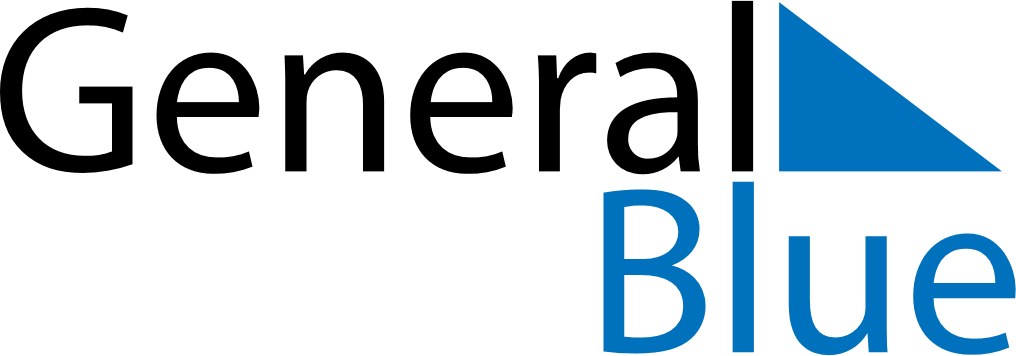 June 2024June 2024June 2024June 2024June 2024June 2024June 2024Wola, Mazovia, PolandWola, Mazovia, PolandWola, Mazovia, PolandWola, Mazovia, PolandWola, Mazovia, PolandWola, Mazovia, PolandWola, Mazovia, PolandSundayMondayMondayTuesdayWednesdayThursdayFridaySaturday1Sunrise: 4:20 AMSunset: 8:47 PMDaylight: 16 hours and 26 minutes.23345678Sunrise: 4:19 AMSunset: 8:48 PMDaylight: 16 hours and 28 minutes.Sunrise: 4:19 AMSunset: 8:49 PMDaylight: 16 hours and 30 minutes.Sunrise: 4:19 AMSunset: 8:49 PMDaylight: 16 hours and 30 minutes.Sunrise: 4:18 AMSunset: 8:50 PMDaylight: 16 hours and 32 minutes.Sunrise: 4:17 AMSunset: 8:51 PMDaylight: 16 hours and 33 minutes.Sunrise: 4:17 AMSunset: 8:52 PMDaylight: 16 hours and 35 minutes.Sunrise: 4:16 AMSunset: 8:53 PMDaylight: 16 hours and 36 minutes.Sunrise: 4:16 AMSunset: 8:54 PMDaylight: 16 hours and 38 minutes.910101112131415Sunrise: 4:15 AMSunset: 8:55 PMDaylight: 16 hours and 39 minutes.Sunrise: 4:15 AMSunset: 8:55 PMDaylight: 16 hours and 40 minutes.Sunrise: 4:15 AMSunset: 8:55 PMDaylight: 16 hours and 40 minutes.Sunrise: 4:15 AMSunset: 8:56 PMDaylight: 16 hours and 41 minutes.Sunrise: 4:14 AMSunset: 8:57 PMDaylight: 16 hours and 42 minutes.Sunrise: 4:14 AMSunset: 8:57 PMDaylight: 16 hours and 43 minutes.Sunrise: 4:14 AMSunset: 8:58 PMDaylight: 16 hours and 44 minutes.Sunrise: 4:14 AMSunset: 8:59 PMDaylight: 16 hours and 44 minutes.1617171819202122Sunrise: 4:14 AMSunset: 8:59 PMDaylight: 16 hours and 45 minutes.Sunrise: 4:14 AMSunset: 9:00 PMDaylight: 16 hours and 45 minutes.Sunrise: 4:14 AMSunset: 9:00 PMDaylight: 16 hours and 45 minutes.Sunrise: 4:14 AMSunset: 9:00 PMDaylight: 16 hours and 46 minutes.Sunrise: 4:14 AMSunset: 9:00 PMDaylight: 16 hours and 46 minutes.Sunrise: 4:14 AMSunset: 9:01 PMDaylight: 16 hours and 46 minutes.Sunrise: 4:14 AMSunset: 9:01 PMDaylight: 16 hours and 46 minutes.Sunrise: 4:14 AMSunset: 9:01 PMDaylight: 16 hours and 46 minutes.2324242526272829Sunrise: 4:15 AMSunset: 9:01 PMDaylight: 16 hours and 46 minutes.Sunrise: 4:15 AMSunset: 9:01 PMDaylight: 16 hours and 46 minutes.Sunrise: 4:15 AMSunset: 9:01 PMDaylight: 16 hours and 46 minutes.Sunrise: 4:15 AMSunset: 9:01 PMDaylight: 16 hours and 45 minutes.Sunrise: 4:16 AMSunset: 9:01 PMDaylight: 16 hours and 45 minutes.Sunrise: 4:16 AMSunset: 9:01 PMDaylight: 16 hours and 44 minutes.Sunrise: 4:17 AMSunset: 9:01 PMDaylight: 16 hours and 44 minutes.Sunrise: 4:18 AMSunset: 9:01 PMDaylight: 16 hours and 43 minutes.30Sunrise: 4:18 AMSunset: 9:01 PMDaylight: 16 hours and 42 minutes.